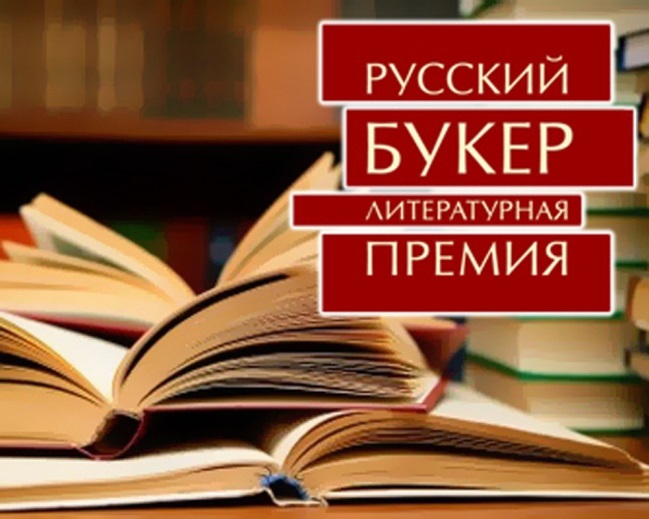 Русский Букер2007-2017Литературная премия «Русский Букер» - первая негосударственная премия в России после 1917 года. Вручается с 1992 года как аналог британской Букеровской премии. Первый семь лет работой руководил Британский Совет. С 1999 года руководство перешло российским литераторам. Она завоевала и сохраняет репутацию самой престижной литературной премии страны. Присуждается ежегодно за лучший роман года на русском языке. Цель премии – привлечь внимание читающей публики к серьезной прозе, обеспечить коммерческий успех книг, утверждающих традиционную для русской литературы гуманистическую систему ценностей.Победитель получает 20 тысяч долларов, финалисты – по тысяче. 2001 годПобедитель: 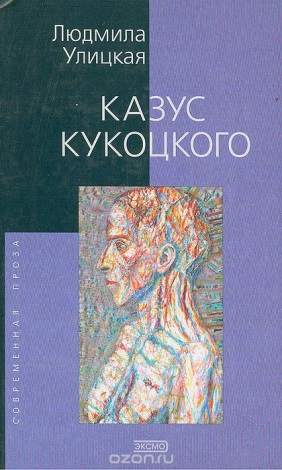 Людмила Улицкая. Казус Кукоцкого Финалисты: * 1. Анатолий Найман. Сэр  2. Сергей Носов. Хозяйка истории * 3. Татьяна Толстая. Кысь* 4. Людмила Улицкая. Казус Кукоцкого  5. Алан Черчесов. Венок на могилу ветра * 6. Александр Чудаков. Ложится мгла на старые ступени 2002 годПобедитель: 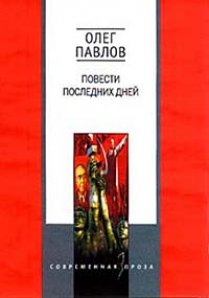 Олег Павлов. Карагандинские девятины, или Повесть последних дней Финалисты: 1. Дмитрий Бортников. Синдром Фрица  2. Сергей Гандлевский <Нрзб> * 3. Александр Мелихов. Любовь к отеческим гробам * 4. Вадим Месяц. Лечение электричеством * 5. Олег Павлов. Карагандинские девятины, или Повесть последних дней   6. Владимир Сорокин. Лёд2003 год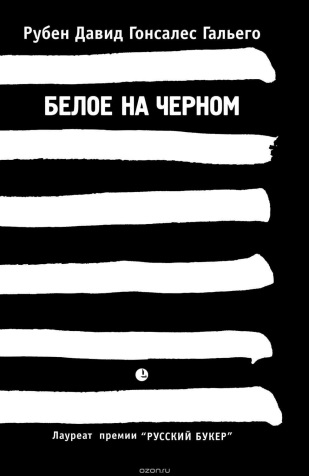 Победитель: Рубен Давид Гонсалес Гальего. Белое на черном Финалисты: * 1. Рубен Давид Гонсалес Гальего. Белое на черном  2. Наталья Галкина. Вилла Рено   3. Леонид Зорин. Юпитер   4. Афанасий Мамедов. Фрау Шрам * 5. Елена Чижова. Лавра * 6. Леонид Юзефович. Казароза 2004 годПобедитель: 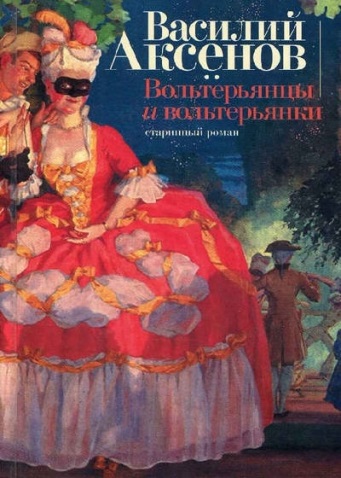 Василий Аксенов. Вольтерьянцы и вольтерьянки Финалисты: * 1. Василий Аксенов. Вольтерьянцы и вольтерьянки * 2. Олег Зайончковский. Сергеев и городок * 3. Анатолий Курчаткин. Солнце сияло * 4. Марта Петрова. Валторна Шилклопера * 5. Людмила Петрушевская. Номер один, или В садах других возможностей * 6. Алексей Слаповский. Качество жизни 2005 год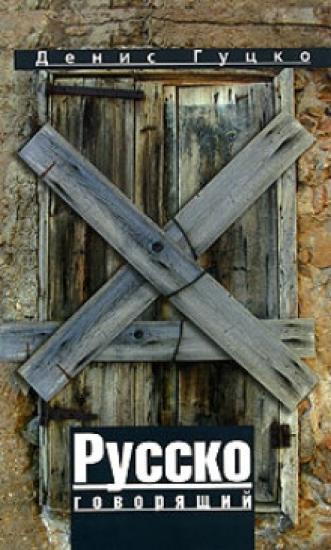 Победитель: 		Денис Гуцко. Без пути-следа 	 Финалисты: * 1. Денис Гуцко. Без пути-следа * 2. Борис Евсеев. Романчик  * 3. Олег Ермаков. Холст * 4. Анатолий Найман. Каблуков 5. Роман Солнцев. Золотое дно. Минус Лавриков * 6. Елена Чижова. Преступница 2006 год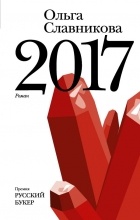 Победитель: Ольга Славникова. 2017 Финалисты:  Петр Алешковский. Рыба * Захар Прилепин. Санькя * 3. Дина Рубина. На солнечной стороне улицы* 4. Ольга Славникова. 2017 * 5. Денис Соболев. Иерусалим  * 6. Алан Черчесов. Вилла Бель-Летра 2007 год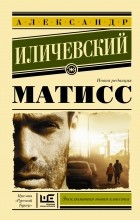 Победитель: Александр ИличевскиЙ. Матисс Финалисты:* 1. Андрей Дмитриев. Бухта Радости * 2. Александр ИличевскиЙ. Матисс  3. Юрий Малецкий. Конец иглы * 4. Игорь Сахновский. Человек, который знал все  5. Алекс Тарн. Бог не играет в кости * 6. Людмила Улицкая. Даниэль Штайн, переводчик2008 год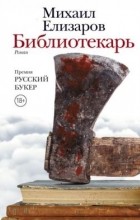 Победитель: Михаил Елизаров. Библиотекарь Финалисты: * 1. Илья Бояшов. Армада* 2. Михаил Елизаров. Библиотекарь* 3. Елена Некрасова. Щукинск и города * 4. Герман Садулаев. Таблетка * 5. Владимир Шаров. Будьте как дети 6. Галина Щекина. Графоманка 2009 годПобедитель: 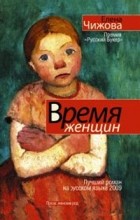 Елена Чижова. Время женщин Финалисты: * 1. Елена Катишонок. Жили-были старик со старухой  2. Роман Сенчин. Елтышевы  3. Александр Терехов. Каменный мост  4. Борис Хазанов. Вчерашняя вечность * 5. Елена Чижова. Время женщин * 6. Леонид Юзефович. Журавли и карлики 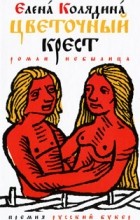 2010 годПобедитель: Елена Колядина. Цветочный крест Финалисты: * 1. Олег Зайончковский. Счастье возможно 2. Андрей Иванов. Путешествие Ханумана на Лолланд 3. Елена Колядина. Цветочный крест * 4. Мариам Петросян. Дом, в котором ... 5. Герман Садулаев. Шалинский рейд 6. Маргарита Хемлин. Клоцвог 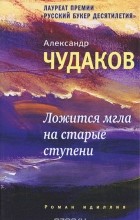 2011 годПобедитель: 	 Александр Чудаков. Ложится мгла на старые ступени Финалисты: * 1. Павлов, Олег. Повести последних дней   2. Чудаков, Александр. Ложится мгла на старые ступени  * 3. Прилепин, Захар. Санькя. * 4. Улицкая, Людмила. Даниэль Штайн, переводчик 5. Сенчин, Роман. Елтышевы 2012 год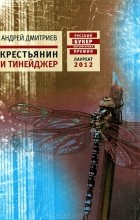 Победитель: Андрей Дмитриев. Крестьянин и тинейджерФиналисты:  1. Марина Ахмедова. Дневник смертницы. Хадижа* 2. Андрей Дмитриев Крестьянин и тинейджер  3. Евгений Попов. Арбайт, или Широкое полотно* 4. Ольга Славникова. Лёгкая голова * 5. Марина Степнова. Женщины Лазаря* 6. Александр Терехов. Немцы2013 год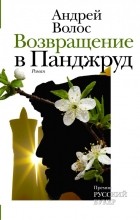 Победитель: Андрей Волос. Возвращение в ПанджрудФиналисты:* 1. Евгений Водолазкин. Лавр 2. Андрей Волос. Возвращение в Панджруд 3. Денис Гуцко. Бета-самец* 4. Андрей Иванов. Харбинские мотыльки* 5. Маргарита Хемлин. Дознаватель 6. Владимир Шапко. У подножия необъятного мира2014 годПобедитель: 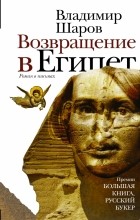 Владимир Шаров. Возвращение в ЕгипетФиналисты: 1. Анатолий Вишневский. Жизнеописание Петра Степановича 2. Наталья Громова. Ключ. Последняя Москва* 3. Захар Прилепин. Обитель 4. Виктор Ремизов. Воля вольная 5. Елена Скульская. Мраморный лебедь 6. Владимир Шаров. Возвращение в Египет 2015 год 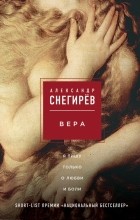 Победитель:Александр Снегирёв. ВераФиналисты: * 1. Алиса Ганиева. Жених и невеста  2. Владимир Данихнов. Колыбельная 3. Юрий Покровский. Среди людей* 4. Роман Сенчин. Зона затопления 5. Александр Снегирёв. Вера* 6. Гузель Яхина. Зулейха открывает глаза2016 год 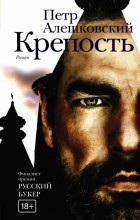 Победитель: Пётр Алешковский. КрепостьФиналисты:* 1. Пётр Алешковский. Крепость 2. Сухбат Афлатуни. Поклонение волхвов 3. Сергей Лебедев. Люди августа 4. Александр Мелихов. И нет им воздаяния 5. Борис Минаев. Мягкая ткань: Батист. Сукно * 6. Леонид Юзефович. Зимняя дорога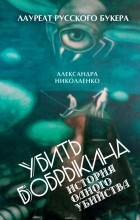 2017 год Победитель: Александра Николаенко. Убить Бобрыкина. История одного убийстваФиналисты:1. Гиголашвили Михаил. Тайный год2. Малышев Игорь. Номах. Искры большого пожара3. Медведев Владимир. ЗАХХОК4. Мелихов Александр. Свидание с Квазимодо5. Николаенко Александра. Убить Бобрыкина. История одного убийства6. Новиков Дмитрий. Голомяное пламя* Книги, помеченные значком, есть в фонде библиотеки. 